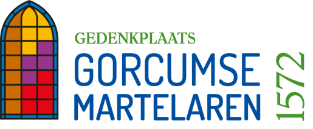 Jaarverslag 22/23.Ondanks de naweeën van de coronapandemie is het bestuur onverdroten doorgegaan met de voorbereidingen om de vergunning voor de realisatie van de GGM1572 te realiseren Op januari 2023 is deze gerealiseerd. Met dank aan werkgroepen, ambtenaren en wethouders uit de gemeente.Zoals gebruikelijk zijn een aantal voorwaarden in de vergunning opgenomen die weer nader moeten worden uitgewerkt, maar ook de aanzienlijke vertraging van de realisatie van de twee nieuwe woningen – eigendom van één van de buren-, welke een integraal beeldbepalend zijn bij de realisatie van de gedenkplaats. Weerbarstige onderdelen die veel studie en overleg vergen. In 2023 hopen wij hier gezamenlijk een oplossing voor te vinden. Ook het beheer en onderhoud voor de toekomst komen dan aan de orde.Het bestuur vergaderde dit jaar zestien keer. Driemaal waren er bijeenkomsten met de Technische commissie om elkaar vanuit de diverse inzichten te informeren zodat de rode draad met betrekking tot visie en uitvoering verbonden blijft. Het bestuur is uitgebreid met één bestuurslid.Meer steun kan er zeker nog bij zodra de uitvoering een feit wordt.Ook de technische commissie heeft van zich laten horen.De restaurateur heeft inmiddels 110 van de 168 raamdelen gerestaureerd. De gerestaureerde ramen zijn gereed om van gelaagd (hufterproof) glas te worden voorzien. De vier frames waar de ramen in geplaatst moeten worden, zijn in afwachting van die montages gereed. Het bestuur heeft gezien de snel stijgende staalprijzen de gehele voorraad staal ingekocht en zo meer dan 17% aan meerkosten bespaard ten opzichte van de huidige tarieven.Er is veelvuldig geëxperimenteerd met de verlichting van de ramen om het rendement te verhogen. Een gerenommeerd wereldbekend bedrijf  PWL:“Painting With Light” uit België  heeft ons bijgestaan in deze zoektocht. Dit heeft meer dan een jaar in beslag genomen.Er zijn studies verricht over de aanvoer van de ramen, wanneer dit zover is. Duidelijk is dat de glasdelen uit het raam pas gemonteerd kunnen worden wanneer het frame van het raam is geplaatst. Staal beweegt namelijk tijdens het vervoer met het wegoppervlak mee waardoor complete ramen kapotte ramen oplevert.De lichtlijn bestaande uit authentieke scherven uit de restanten van de authentieke ramen is nader uitgewerkt en wordt een toegevoegde waarde aan de gedenkplaats. Het komende jaar zullen deze scherven aan de geïnteresseerden verkocht worden voor zien van hun initialen. Na overleg heeft het bestuur van de katholieke kerk “de Heilige Nicolaes  Pieck” in Loon op Zand  besloten om de raamdelen van deze martelaar te schenken aan de stichting. Ook die kerk krijgt op termijn een andere bestemming. Met dank aan het Parochie bestuur kunnen wij de gardiaan (destijds het hoofd van de kerk in Gorinchem) aan onze gedenkplaats toevoegen. Ook dit raam vraagt veel restauratie werk.Dit jaar organiseerde het Gorcums Museum een tentoonstelling over de Martelaren van Gorinchem, niet alleen met elementen uit de ramen over de martelaren maar ook met een tentoonstelling van splinters uit de originele ramen. Een groot aantal edelsmeden/kunstenaars creëerde prachtige gevarieerde sieraden, ook passend in het huidig tijdsbeeld.Ruim voor de werkelijke activiteiten beginnen, zullen wij de omwoners weer informeren over de stand van zaken en vervolgstappen.Helaas hebben wij de verwachte opening in 2023 niet kunnen waarmaken. Het bestuur richt zich nu op 2024 hopelijk medio september.De Gedenkplaats is dan zes jaar onderweg.Het bestuur. St. GGM1572.